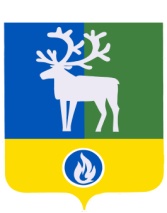 СЕЛЬСКОЕ ПОСЕЛЕНИЕ СОСНОВКАБЕЛОЯРСКИЙ РАЙОНХАНТЫ-МАНСИЙСКИЙ АВТОНОМНЫЙ ОКРУГ - ЮГРААДМИНИСТРАЦИЯ СЕЛЬСКОГО ПОСЕЛЕНИЯ СОСНОВКАПОСТАНОВЛЕНИЕот 29 октября 2015 года		                                                                                      № 103О прогнозе социально-экономического развития сельского поселения Сосновка на 2016 год и плановый период 2017 и 2018 годовВ соответствии со статьей 173 Бюджетного кодекса Российской Федерации от                31 июля 1998 года № 145-ФЗ, постановлением администрации Белоярского района от               04 августа 2015 года № 969 «Об утверждении Порядка разработки прогнозов социально-экономического развития городского и сельских поселений в границах Белоярского района» п о с т а н о в л я ю:1. Одобрить прогноз социально-экономического развития сельского поселения Сосновка на 2016 год  и плановый период  2017 и 2018 годов (далее – Прогноз) согласно приложению к настоящему постановлению.2. При формировании проекта бюджета сельского поселения Сосновка на 2016 год считать исходным первый (базовый) вариант Прогноза.3. Опубликовать настоящее постановление в газете «Белоярские вести».4. Настоящее постановление вступает в силу после его официального опубликования.Исполняющий обязанностиглавы сельского поселения Сосновка                                                                В.П. КузьминыхПРИЛОЖЕНИЕ к постановлению администрациисельского поселения Сосновкаот 29 октября 2015 года № 103      П Р О Г Н О Зсоциально-экономического развития сельского поселения Сосновкана 2016 год и плановый период 2017 и 2017 годов_________Приложениек прогнозу социально-экономического развития сельского поселения Сосновка на 2016 год и плановый период 2017 и 2018 годовПояснительная записка к прогнозусоциально-экономического развития сельского поселения Сосновка на 2016 год и плановый период 2017 и  2018 годовПрогноз социально-экономического развития сельского поселения Сосновка на 2015 год и плановый период 2016 и 2017 годов разработан на основе сценарных условий, основных параметров прогноза социально-экономического развития Российской Федерации, одобренных Правительством Российской Федерации, с учетом основных ориентиров и приоритетов социально-экономического развития Российской Федерации, Ханты-Мансийского автономного округа – Югры, определенных Президентом Российской Федерации, Губернатором Ханты-Мансийского автономного округа – Югры. Прогноз социально-экономического развития сельского поселения Сосновка на 2016 год и плановый период 2017 и 2018 годов выполнен в двух вариантах. Вариант 1 (базовый) -  предполагает продолжение действия санкций со стороны США и ЕС на протяжении всего прогнозного периода, что означает сохранение ограничений доступа к мировому рынку капитала для российских компаний и достаточно высокий уровень чистого оттока капитала из частного сектора, связанный с погашением внешнего долга. Ожидается улучшение платежного баланса по счету текущих операций благодаря стабилизации экспорта при достаточно существенном снижении импорта товаров и услуг. В прогнозный период не ожидается существенного роста безработицы.Вариант 2 (умеренно-оптимистичный) – базируется на предположении о более позитивной конъюнктуре рынка энергоносителей и частичной отмене экономических санкций с 2016 года. Одной из особенностей этого сценария является существенное увеличение профицита счета текущих операций при одновременном сокращении чистого оттока капитала. Ожидается восстановление внутреннего долгового рынка, что позволит осуществлять государственные заимствования в больших объемах по сравнению с базовым сценарием.Первый вариант прогноза рассматривается как основной для составления бюджета  сельского поселения Сосновка на 2016 год и плановый период 2017 и 2018 годов. Демографическая ситуация. Среднегодовая численность населения сельского поселения Сосновка за 2014 год составила 1,515 тыс. человек. По предварительной оценке среднегодовая численность населения за 2015 год составит 1,499 тыс. человек. Таблица 1Демографические показатели по сельскому поселению СосновкаПрогноз демографической ситуации на 2016 - 2018 годы рассчитан с учетом сохранения уровня рождаемости и смертности на одном уровне. Среднегодовая численность за 2016 год по прогнозу составит  1,506 тыс. человек, 2017 год – 1,513 тыс. человек, 2018 год – 1,520 тыс. человек.  Численность сельского населения составляет 5,1% от численности населения,  проживающего на территории Белоярского района. Доля населения сельского поселения Сосновка младше трудоспособного возраста составляет 24%, трудоспособное население – 73%, старше трудоспособного – 3%.Инвестиции.По итогам 2014 года объем инвестиций в основной капитал за счет всех источников финансирования по крупным и средним  предприятиям поселения составил 5,655 млн. рублей. Объем инвестиций на душу населения составил 3,73 тыс. рублей.По предварительной оценке в 2015 году будет введено два 24-х квартирных жилых дома общей площадью 2 842 кв. м.Одним из примеров государственного частного партнерства является Соглашение с ОАО «Газпром». Общество с ограниченной ответственностью «Газпром трансгаз Югорск», осуществляющее деятельность на территории Белоярского района принимает активное участие в финансировании строительства автомобильной дороги к поселку Сосновка (автомобильная дорога «Югорск – Советский – Верхнеказымский – Надым, граница Ханты-Мансийского автономного округа – Югры» (участок км 474,7-км 488,9). По состоянию на сентябрь 2015 года завершены работы по устройству верхнего слоя щебеночного основания, ведутся работы по укладке нижнего слоя асфальтового покрытия, уже проложено 6 км. Также ведется строительство мостовых переходов, усилены опоры мостов и ведутся работы по покрытию мостовых переходов.Прогноз промышленного производства сельского поселения Сосновка сформирован с учетом тенденций развития производства, анализа положения на внутреннем рынке и других условий промышленной деятельности. Промышленность сельского поселения Сосновка представлена следующими предприятиями:- Сосновское линейно-производственное управление (далее – ЛПУ) магистральных газопроводов ООО «Газпром трансгаз Югорск» (управление транспортировкой газа по трубопроводам, предоставление услуг гостиниц, производство электроэнергии, теплоэнергии и воды);- филиал «Белоярскгазторг» ООО «Запсибгазторг» (выпуск хлеба и хлебобулочных изделий).Самым крупным предприятием, обеспечивающим значительную часть  сельского поселения Сосновка рабочими местами, является Сосновское ЛПУ МГ ООО «Газпром трансгаз Югорск».           По предварительной оценке, в 2015 году объем промышленного производства в действующих ценах ожидается в 11,4 млн. рублей, индекс производства – 105,2% в сопоставимых ценах к уровню 2014 года.  В прогнозный период  2016-2018 годов индекс промышленного производства по первому варианту закладывается на уровне: в 2016 году – 100,3% в сопоставимых ценах к 2015 году, в 2017 году – 101,6% в сопоставимых ценах к 2016 году, в 2018 году – 101,5% в сопоставимых ценах к 2017 году.Диаграмма 1Выпуск хлеба и хлебобулочных изделий в оценке 2015 года составит 40,0 тонн. В 2016 – 2018 годах физические показатели производства хлеба ожидаются на уровне не ниже оценочного 2015 года.  В 2015 году на территории сельского поселения Сосновка осуществляют свою деятельность 13 индивидуальных предпринимателей. Сферу потребительского рынка сельского поселения Сосновка представляют 14 магазинов розничной торговли с торговой площадью 594,6 кв. метра, 4 предприятия общественного питания с числом посадочных мест – 285 мест и площадью залов обслуживания посетителей – .Потребности населения в продовольственных и непродовольственных товарах обеспечиваются предприятиями торговли, общественного питания разных форм собственности. Самое крупное – филиал «Белоярскгазторг» ООО «Запсибгазторг». Основная часть  оборота  розничной  торговли обеспечивается представителями  малого бизнеса (индивидуальными предпринимателями, осуществляющими свою деятельность без образования юридического лица).В оценке 2015 года жителям сельского поселения Сосновка в денежном эквиваленте будет продано товаров, оказано услуг общественного питания и платных услуг на сумму 175,3 млн. рублей или 102,2% в сопоставимых ценах к уровню 2014 года. Показатель оборота розничной торговли в 2015 году составит 125,3 млн. рублей, индекс физического объема составит 102,1%. В 2016 году розничный товарооборот ожидается в размере 138,4 млн. рублей, что составит 103,6% в сопоставимых  ценах  к предыдущему году. В 2017-2018 гг. индекс физического объема данного показателя будет на уровне 105,0-105,3%.В оценке 2015 года показатель оборота общественного питания составит                       17,8 млн. рублей, индекс физического объема – 105,7% по отношению к 2014 году. В прогнозируемом 2016 году показатель оборота общественного питания составит                     20,3 млн. рублей, индекс физического объема – 106,2 % по отношению к 2015 году. В 2017-2018 гг. индекс физического объема данного показателя ожидается на уровне 106,5-107,1%.По оценочным данным объем платных услуг, предоставляемых населению, в     2015 году составит 32,1 млн. рублей, индекс физического объема – 102,5% по отношению к 2014 году. В прогнозируемом 2016 году данный показатель составит 35,9 млн. рублей, индекс физического объема – 103,4 % по отношению к 2015 году. В 2017-2018 гг. объем платных услуг по первому варианту прогноза составит 40,0 млн. рублей и 44,5 млн. рублей соответственно (индекс физического объема соответственно составит 104,9% и 106,1% в сопоставимых ценах).Диаграмма 2На территории сельского поселения функционирует Сосновская амбулатория на 34 посещения в смену. Обеспеченность амбулаторно-поликлиническими учреждениями в прогнозном 2016 году составит 124% от норматива.В сельском поселении Сосновка действует одно дошкольное образовательное учреждение мощностью 110 мест при количестве посещающих 118 детей. В 2015 году обеспеченность дошкольными образовательными учреждениями составила 85 % от норматива. Общеобразовательные услуги на территории сельского поселения Сосновка оказывает одно общеобразовательное учреждение в типовом исполнении на 220 мест. Численность учащихся на 1 сентября 2015 года составила 220 человек. Обеспеченность общеобразовательными учреждениями в прогнозном 2015 году составит 103% от норматива.На территории сельского поселения Сосновка действует одно учреждение физической культуры и спорта – физкультурно-оздоровительный комплекс Сосновского линейно-производственного управления магистральных газопроводов             ООО «Газпром трансгаз Югорск» с единовременной пропускной способностью                      117 человек. Единовременная пропускная способность всех спортивных объектов в             2015 году составила 208 человек. Обеспеченность объектами физической культуры и спорта в прогнозном 2015 году составит 72% от норматива. Структура учреждений культуры включает в себя 2 учреждения культурно-досугового типа, 1 библиотеку, входящую в централизованную библиотечную систему, сельский класс детской школы искусств.Сфера культуры представлена домом культуры и культурно-спортивным комплексом, расположенных в одном здании, мощностью 300 мест. Обеспеченность учреждениями культурно-досугового типа в прогнозном 2016 году составит 132% от норматива. Обеспеченность общедоступными библиотеками в 2015 году составит 100% от норматива.В целях повышения компьютерной грамотности населения в рамках реализации программы «Электронная Югра» в п. Сосновка действует центр общественного доступа, где любой гражданин может получить бесплатный доступ к правовой, нормативной, социальной информации, воспользоваться услугами электронной почты, работать с документами в электронном виде, получить бесплатную консультацию в области компьютерной грамотности.Доходная часть бюджета сельского поселения Сосновка в оценке 2015 года по собственным налоговым и неналоговым доходам составит 13 702,1 тыс.рублей.Таблица 2Анализ поступления собственных доходов в бюджет с.п. Сосновкатыс. руб.Бюджет сельского поселения  Сосновка по доходам на 2015 год прогнозируется  в сумме 19 727,0 тыс. руб., на 2016 год – 18 946,3 тыс. руб.Структура  поступлений в бюджет сельского поселения  Сосновка за период с 2016 года по 2018 год существенно не изменится. Собственные налоговые и неналоговые доходы бюджета сельского поселения Сосновка в плановом периоде 2016-2018 годов составят: 2016 год  - 14 121,4 тыс. руб., 2017 год – 14 537,1 тыс. руб., 2018 год – 15 044,8 тыс. руб. Основным налоговым источником формирования доходной части бюджета сельского поселения Сосновка является  налог на доходы с физических лиц: в 2016 году  в бюджет сельского поселения Сосновка поступит 13 950,7 тыс. рублей, в 2017 году – 14 362,4 тыс. рублей, в 2018 году – 14 362,4 тыс. рублей. Темпы роста поступлений налога на доходы с физических лиц составят  в 2016 и 2017 годах – 103 %,  в 2018 году – 103,5%. Расходная часть бюджета сельского поселения Сосновка  является инструментом для решения вопросов местного значения органами местного самоуправления сельского поселения. По оценке 2015 года расходы сельского поселения Сосновка  составят 19 215,6 тыс. руб. Прогноз расходных обязательств на 2016 год на реализацию муниципальных программ поселения и осуществление непрограммных направлений деятельности составил 18 946,3 тыс. руб.Основным источником дохода населения является заработная плата. Среднемесячная номинальная начисленная заработная плата работников крупных и средних организаций поселения за 2014 год сложилась в размере 67,233 тыс. рублей, в оценке 2015 года составит 71,939 тыс. руб. В прогнозном 2016 году рост среднемесячной заработной платы составит 107,1%, в 2016 – 107,4%, в 2018 -109,2 %.Среднедушевые денежные доходы населения оценочно за 2015 год составят 77,287 тыс. рублей. В прогнозном 2016 году рост денежных доходов составит 107,1%, в 2017 - 2018 годы 107,4-109,2 % соответственно. _______________ПоказателиЕдиница измеренияотчет2013 годотчет2014 годоценка2015 годПрогнозПрогнозПрогнозПрогнозПрогнозПрогнозПоказателиЕдиница измеренияотчет2013 годотчет2014 годоценка2015 год2016 год2016 год2017 год2017 год2018 год2018 годПоказателиЕдиница измеренияотчет2013 годотчет2014 годоценка2015 годвариант 1вариант 2вариант 1вариант 2вариант 1вариант 21234567891011Производство промышленной продукцииОтгружено товаров собственного производства, выполнено работ и услуг собственными силами производителей промышленной продукциимлн. руб.9,0489,32711,42512,61512,70213,93314,12515,14115,456Произведено промышленной продукции в натуральном выражении,                   в том числе по видам продукции: -хлеб и хлебобулочные изделиятонн35,043,040,040,040,040,040,040,040,0 -колбасные изделиятонн0,00,00,00,00,00,00,00,00,0 -нефтьтыс.тонн0,00,00,00,00,00,00,00,00,0 -стеновые материалымлн.шт.условного кирпича0,00,00,00,00,00,00,00,00,0 -блоки и прочие изделия сборные строительныетыс.куб.м0,00,00,00,00,00,00,00,00,0 -пиломатериалытыс.куб.м0,00,00,00,00,00,00,00,00,0Производство агропромышленной продукции сельхозпредприятиями и крестьянскими (фермерскими) хозяйствамиПроизведено сельскохозяйственной продукции в натуральном выражении,  в том числе по видам продукции и по организациям - производителям продукции:                  -мясо (скот и птица на убой) в живом весетонн0,00,00,00,00,00,00,00,00,0 -молокотонн0,00,00,00,00,00,00,00,00,0 -яйцамлн.штук0,00,00,00,00,00,00,00,00,0 -картофельтонн20,02,020,020,220,220,220,220,320,3 -овощитонн0,80,80,80,80,80,80,80,90,9Реализовано сельскохозяйственной продукциитыс. руб.Демографические показателиЧисленность постоянного населения (среднегодовая)чел.151215151499150615061513151315201520Труд и занятостьСреднесписочная численность работников организацийчел.887917983984985986988990992Численность безработных, зарегистрированных в службах занятостичел.144444444Рынок товаров и услугОборот розничной торговлимлн. руб. в ценах соответствующих лет96,577105,456125,315138,377138,392154,234154,064170,508170,728Оборот розничной торговлив % к предыдущему году в сопоставимых ценах101,5101,7102,1103,6104,3105,0105,3105,3105,8Оборот общественного питаниямлн. руб. в ценах соответствующих лет12,82714,59017,84220,26620,25022,97723,02025,95026,109Оборот общественного питанияв % к предыдущему году в сопоставимых ценах104,8105,5105,7106,2106,7106,5107,1107,1107,8Объем платных услуг населениюмлн. руб. в ценах соответствующих лет26,03528,11532,10335,87135,91740,01140,21744,52844,937Объем платных услуг населениюв % к предыдущему году в сопоставимых ценах101,0101,3102,5103,4103,7104,9105,4106,1106,5Показатели2014 год (отчет)2015 год (оценка)ПрогнозПрогнозПрогнозПоказатели2014 год (отчет)2015 год (оценка)  2016  год2017
год2018 годРождаемость, человек 3420202020на 1000 населения, промилле18,513,313,313,213,2Смертность, человек 44444на 1000 населения, промилле2,62,72,72,62,6Естественный прирост3016161616Миграционный прирост (убыль)-10-9-9-9-9Наименование показателя2014 год отчет2015 год оценка2016 год прогнозТемп роста (2016г./ 2015г.)2017 год прогнозТемп роста (2017г./2016г.)2018 год прогнозТемп роста (2018г./2017г.)1. Налоговые доходы12 632,9  13 678,8  14 098,0 103,1  14 513,7  102,9  15 021,4  103,5  1.1. Налог на доходы физических лиц12 449,9  13 545,0  13 950,7  103,0  14 362,4  103,0  14 863,1  103,5  1.2. Налог на имущество физических лиц50,35,618,0321,422,0122,229,0131,81.3. Земельный налог55,3  53,2  54,3  102,0  54,3  100,0  54,3  100,0  1.4. Государственная пошлина77,475,075,0100,075,0100,075,0100,02. Неналоговые доходы 913,6  23,3  23,4  100,4  23,4  100,0  23,4  100,0  2.1. Доходы от использования имущества, находящегося в гос. и мун. собственности866,7  2,0  2,4  120  2,4  100,0  2,4  100,0  2.2. Доходы от оказания платных услуг21,021,021,0100,021,0100,021,0100,02.3. Доходы от продажи матер. и нематер. активов22,30,00,0-0,0-0,0-2.4. Штрафы, санкции, возмещение ущерба3,6  0,3  0,0  0,0  0,0  -0,0  -Итого собственные доходы13 546,5  13 702,1  14 121,4  103,1  14 537,1102,9  15 044,8  103,5  